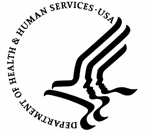 Date	20 	The U.S. Public Health Service gathers images throughout the nation in an effort to tell the story of our mission to deliver quality health care to all persons. We appreciate your cooperation and consent in allowing us to photograph you for our use in various mediums. You have our assurance that these images will be used only for official purposes and with the respect and consideration to which you are entitled.I,	, hereby voluntarily and without compensation grant permission to the U. S. Public Health Service for full use, without restriction of any kind, of the photographic/video image(s) taken of me, or of anyone for whom I have legal responsibility, on this date, for any official publication, presentation, exhibit, video, or other print or digital format. I further grant to the U. S. Public Health Service full rights to republish, without time restriction, these images in officialU. S. Government publications and reports. I further extend my permission to the U. S. Public Health Service to provide these images to the media as part of any official U. S. government business.Print Name:  	Additional identifying information (not required):Signature:  	[If granting permission for minor(s), please give name(s)]:WitnessSignature: 	[Necessary if granting permission for minor(s)]Adapted from IHS Form 916 (3/03)